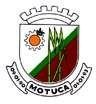 Prefeitura Municipal de MotucaESTADO DE SÃO PAULOERRATA PROCESSO SELETIVO N° 001/2018A Prefeitura Municipal de Motuca/SP torna pública e oficializa a presente “ERRATA” ao Edital de Abertura do Processo Seletivo n° 001/2018.Onde se lê:Cargo: Vigilante Referência: 6Salário: R$ 1.456,98Leia-se:Cargo: VigilanteReferência: 03Salário: 954,00Motuca, 26 de Janeiro de 2.018.JoãoRicardoFascineliPrefeitoMunicipalRua São Luiz, nº 111 – Centro – Fone:(016)3348-9300 – www.motuca.sp.gov.br - Motuca/SP